Liefste Rakwis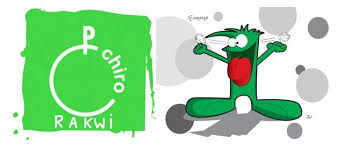 De dagen beginnen te korten en het wordt alweer wat kouder, maar dat houd ons niet tegen om jullie elke zondag weer te entertainen. Ziehier alvast het programma voor december, januari & februari.13 december: Wie heeft er wel eens zin in een gezelschapsspelletje? Wij in ieder geval wel. Maar we zien het iets groter in vandaag. 20 december: We kunnen jullie alvast zeggen dat we vandaag een geheime missie hebben. Maar wat kunnen we nog niet zeggen, ben je nieuwsgierig wat ze is kom dan zeker vandaag. PS kleed je warm genoeg aan want we zitten misschien in het bos? ;)De feestdagen komen er ook weer aan. Aangezien jullie waarschijnlijk druk zijn met cadeautjes uitpakken en skypen met de familie gaan we er 2 weekjes tussenuit. Zondag 27 december en 03 januari is het daarom dus GÉÉN CHIRO. We wensen jullie van alle leiding natuurlijk fijne feestdagen en een gelukkig nieuwjaar! Hopelijk kunnen we van 2021 samen een geweldig jaar maken. We zien jullie 10 januari terug, tot dan!10 januari: In deze koude dagen hebben we natuurlijk allemaal wel nood aan wat warmte. Daarom maken we deze zondag een heuse stekskesbaan17 januari: Vandaag gaan we van alle spelletjes spelen, maar dat zal niet even makkelijk dan anders gaan; op 1 been, met de armen op de rug of misschien zelfs met 2 aan elkaar gebonden. Je zult het zondag ontdekken.24 januari: Vandaag gaan we de aller graafste, levende shotterkas spelen. Benieuwd hoe we dit gaan doen dan moet je zeker komen! ;)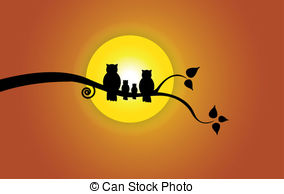 31 januari: Het is oorlog, het terrein is veranderd in een echt slagveld maak je klaar om te strijden voor je leven. Zat 06 februari: Vanavond gaan we een griezelig avond spel spelen durven jullie het aan? Muhahahahah, we verwachten jullie om 18:00 op de Chiro met een zaklamp. Jullie worden dan terug om 20:00 opgehaald op de Chiro.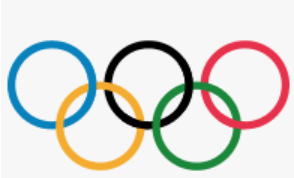 14 februari: Altijd al is een olympische atleet willen zijn? Vandaag heb je de kans om te strijden tegen de andere Rakwi’s om een Olympische titel te winnen.  21 februari: Vandaag spelen we het grote rakwi-bord. Klaar om te bewijzen dat jij de BESTE RAKWI bent?  28 februari: Wilden jullie altijd al is meedoen aan een echte botenrace? Wij wel! Daarom maken we vandaag onze eigen boot uit PET flessen en racen we de kleine A af. Vergeet geen PET flessen mee te nemen. 